PM     					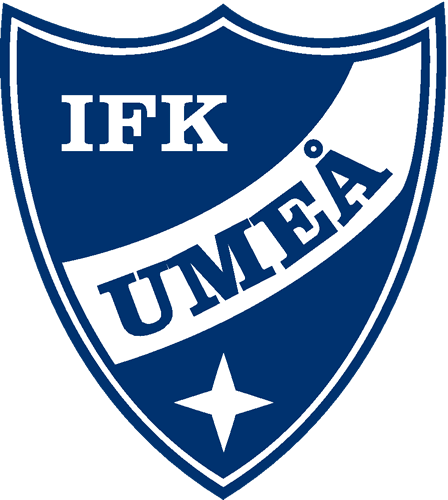 VOF - cup i skidorientering söndag 4 februari 2018Samling: 	Nydala skidstadion, värmestugan.Start: 	 50 meter bort. Töm brickan vid starten.Mål: 	På elljusspåret. Kom ihåg att målstämpla och att läsa av brickan efteråt.Första start:	 11.00.  Individuell start med startstämpling. Kartan fås en minut innan start.Karta: 	Nydala skala 1:10.000      Stämpelsystem: Sportident. Brickor finns att hyra.Breda spår: 	Cirka 64%   Smala spår: cirka 36%.  Spåren är hårda och fina och kördes fredag. Varning:  	Det finns några diken där ni måste vara försiktiga för att inte bryta skidorna. Ta hänsyn till vanligt folk när ni åker mot åkriktningen på motionsspåren.Uppvärmning:  På elljusspåret.Öppna banor: Ö3: 2.8 km      Ö5: 3.9 km           Ö7: 7.1 km  (150 kr/ 75 för ungdomar)Nybörjare får prova på gratis. Kartställ finns att låna. Vi bjuder ungdomar och nybörjare på fika efteråt!Köldgräns:  	-17Dusch:	 Finns inomhusKlasser: HD 12: 	2.8 kmHD14/ D 60  	3.8 kmHD 16/ H 60    5.1 km     D 21/ H 40   	7.1 km (kartbyte medelst bladvändning)H 21  	 9.8 km  (kartbyte medelst bladvändning)  Tävlingsledare: Hans- Erik Carlborg (070- 2446908). Banläggare: 	Pär NorénIFK Umeå hälsar alla hjärtligt välkomna!!